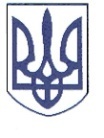 РЕШЕТИЛІВСЬКА МІСЬКА РАДАПОЛТАВСЬКОЇ ОБЛАСТІРОЗПОРЯДЖЕННЯ	20 червня 2024 року                   м. Решетилівка                                              №  153Відповідно до ст. 34 Закону України ,,Про місцеве самоврядування в Україні”, Порядку надання грошової допомоги на поховання непрацюючих громадян, що не досягли пенсійного віку, затвердженого рішенням Решетилівської     міської     ради    восьмого   скликання   від   22.12.2023  № 1738-42-VIII  (42 сесія), розглянувши заяви та подані документи Бордюг І.Г., Горшовського Д.С., Лисова Ю.М.ЗОБОВ’ЯЗУЮ:Відділу бухгалтерського обліку, звітності та адміністративно-господарського забезпечення виконавчого комітету міської ради (Момот Світлана) виплатити грошову допомогу кожному в розмірі 5 000,00 (пʼять тисяч грн 00 коп.):Бордюг Ілоні Григорівні, яка зареєстрована та проживає за адресою: *** Полтавської області на поховання Бордюг Михайла Вікторовича;Горшовському Дмитру Сергійовичу, який зареєстрований та проживає за адресою: *** Полтавської області на поховання Горшовського Сергія Харламповича;Лисову Юрію Миколайовичу, який зареєстрований та проживає за адресою: *** Полтавської області на поховання Лисова Володимира Миколайовича.Міський голова                                                                          Оксана ДЯДЮНОВАПро виплату грошової допомогина  поховання  непрацюючихгромадян, що  не  досяглипенсійного віку